дополнительного образования детей.Администрация Новоалександровского городского округа Муниципальное общеобразовательное учреждение«Гимназия № 1»  г. НовоалександровскСтавропольского краяОтчет о результатах самообследования за 2022 годОбщие сведения об образовательной организацииТаблица 1.МОУ гимназия №1 расположена в рабочем районе города Новоалександровска. Большинство семей обучающихся проживают в домах индивидуальной застройки.Основным видом деятельности МОУ гимназия №1 является реализация общеобразовательных программ начального общего, основного общего и среднего общего образования.Результаты самообследования1. Оценка образовательной деятельности   МОУ гимназия №1 реализует основную образовательную программу, которая включает начальное общее, основное общее, среднее общее образование, программу воспитания, программу внеурочной деятельности, дополнительные образовательные программы. Все программы образуют целостную систему, основанную на принципах непрерывности, преемственности, личностной ориентации участников образовательного процесса.    Реализуются также в гимназии: адаптированная основная общеобразовательная  программа основного общего образования обучающихся с умственной отсталостью (интеллектуальными нарушениями), адаптированная общеобразовательная программа основного общего образования для обучающихся с НОДА (вариант 8.2), адаптированная общеобразовательная программа начального общего образования обучающихся с задержкой психического развития.    В 2022 году изменений в основной образовательной программе нет.   В 2022 году усилия администрации и педагогического коллектива были направлены на:- освоение образовательных стандартов среднего общего образования в полном объеме.  - создание эффективной системы повышения качества образования. - развитие системы повышения квалификации педагогов по высокоэффективным образовательным технологиям, использование инновационных технологий, нетрадиционных форм и методов при проведении уроков, повышение мотивации обучения школьников по отдельным предметам.-организацию работы с учащимися, показывающими высокие творческие способности.    -формирование и развитие системы внеурочной деятельности по подготовке учащихся к олимпиадам, конкурсам, создание благоприятных условий для развития личности ученика как индивидуальности и отработку единого подхода к повышению эффективности взаимодействия урочного и внеурочного образования как средства развития познавательной активности учащихся.   - обеспечение условий для обучения детям, имеющим ограниченные возможности здоровья.        Большое внимание уделялось повышению образовательного потенциала педагогов и школьников. Этому способствовала работа в различных формах повышения квалификации педагогов, развитие практических умений и навыков, учащихся на уроках, организация обмена опытом, аттестация педагогических кадров и выпускников школы. В соответствии с пунктом 19.3. приказа Министерства образования и науки Российской Федерации от 29.12.2014 г. № 1643 «О внесении изменений в приказ министерства образования и науки Российской от Федерации от 6 октября 2009 г. № 373 «Об утверждении и введении в действие Федерального государственного образовательного стандарта начального общего образования» учебный план обеспечивает преподавание и изучение государственного языка Российской Федерации, возможность преподавания и изучения государственных языков республик Российской Федерации и родного языка из числа языков народов Российской Федерации.По результатам анализа заявлений, родителями (законными представителями) избраны для изучения родной язык (русский), литературное чтение на родном языке (русском).	Учебный план муниципального общеобразовательного учреждения «Гимназия  №1» (далее МОУ гимназия №1) г. Новоалександровска составлен в соответствии:    -  с Федеральным законом от 29 декабря 2012 года № 273 - ФЗ «Об образовании в Российской Федерации»;	- с федеральным базисным учебным планом, утвержденным приказом Министерства образования и науки Российской Федерации от 09 марта 2004 года № 1312 «Об утверждении федерального базисного учебного плана и примерных учебных планов для образовательных учреждений Российской Федерации, реализующих программы общего образования» (в редакции приказов Министерства образования и науки Российской Федерации от 20 августа 2008 года № 241, от 30 августа 2010 года № 889, от 03 июня 2011 года № 1994, от 01 февраля 2012 года, № 74) (для 10-11 классов);- федеральным компонентом государственного стандарта общего образования, утвержденным приказом Министерства образования Российской Федерации от 05 марта 2004 года № 1089 «Об утверждении федерального компонента государственных стандартов начального общего, основного общего и среднего (полного) общего образования» (в редакции приказов Министерства образования и науки Российской Федерации от 03 июня 2008 года, № 164,от 31 августа 2009 года, № 320, от 19 октября 2009 года, № 427, от 10 ноября2011 года № 2643, от 24 января 2012 года № 39, от 31 января 2012 года № 69,  от 23 июня 2015года  № 609 (для 10-11 классов);- федеральным государственным образовательным стандартом основного общего образования, утверждённым приказом Министерства образования и науки Российской Федерации от 17 декабря 2010 года № 1897 «Об утверждении федерального государственного образовательного стандарта основного общего образования» (для 5-9-х классов);- методических рекомендаций министерства образования Ставропольского края по вопросу изучения родного языка из числа языков народов Российской Федерации, в том числе русского языка от 30 октября 2018 года № 10-37/10117;- методических рекомендаций министерства образования Ставропольского края от 13 декабря 2018 года № 10-36/11810 и от 28 декабря 2018 года № 10-37/12391- Порядком организации и осуществления образовательной деятельности по основным общеобразовательным программам - образовательным программам начального общего, основного общего и среднего общего образования, утвержденным приказом Министерства образования и науки Российской Федерации от 30 августа 2013 года № 1015 (в редакции приказа Министерства образования и науки Российской Федерации от 13 декабря 2013 года № 1342);         - федерального перечня учебников, рекомендуемых к использованию при реализации имеющих государственную аккредитацию образовательных программ начального общего, основного общего, среднего общего образования, утвержденного приказом Министерства просвещения Российской Федерации от 28 декабря 2018 года № 345- санитарно-эпидемиологическими правилами и нормативами СанПиН 2.4.2.2821-10 «Санитарно-эпидемиологические требования к условиям и организации обучения в общеобразовательных учреждениях», утвержденными Постановлением Главного государственного санитарного врача  Российской Федерации от 29 декабря 2010 года № 189 (в редакции Изменений № 1, утвержденных Постановлением Главного государственного санитарного врача Российской Федерации от 29 июня 2011 года № 85, Изменений № 2, утвержденных  Постановлением Главного государственного санитарного врача Российской Федерации от25 декабря 2013 года № 72),Изменений № 3, утверждённых Постановление Главного государственного санитарного врача Российской Федерации от 24.12. 2015  №81 «О внесении изменений №3 в СанПиН 2.4.2.2821-10 «Санитарно-эпидемиологические требования к условиям и организации обучения, содержания в общеобразовательных организациях».- приказом Министерства обороны Российской Федерации № 96, Министерства образования и науки Российской Федерации №134 от 24 февраля 2010 года «Об утверждении инструкции об организации обучения граждан Российской Федерации  начальным знаниям  в области обороны и общего образования, образовательных учреждениях начального профессионального и среднего профессионального образования и учебных пунктах»;- методическими рекомендациями по вопросам организации профильного обучения (письмо Департамента государственной политики в образовании Минобрнауки от 4 марта 2010 года № 03-412);-  методическими рекомендациями по реализации элективных курсов (письмо Департамента государственной политики в образовании Минобрнауки от 4 марта 2010 года № 03-413);- приказом министерства образования Ставропольского края от 25  июля 2014  года № 784-пр «Об утверждении примерного учебного плана для образовательных учреждений Ставропольского края»;-	СанПин 2.4.3648-20, Санитарные правила Главного государственного санитарного врача России от 28.09.2020 № 28 "Об утверждении санитарных правил СП 2.4.3648-20 "Санитарно-эпидемиологические требования к организациям воспитания и обучения, отдыха и оздоровления детей и молодежи"; Постановление Главного государственного санитарного врача России от 28.09.2020 № 28;-	СанПин 1.2.3685-21 «Гигиенические нормативы и требования к обеспечению безопасности и (или) безвредности для человека факторов среды обитания» - Постановление Главного государственного санитарного врача от 28.01.2021 г. №2;-	СанПиН 2.3/2.4.3590-20"Санитарно-эпидемиологические требования к организации общественного питания населения"- Постановление Главного государственного санитарного врача России от 27.10.2020 №32, Постановление Об утверждении санитарно-эпидемиологических правил и норм СанПиН 2.3/2.4.3590-20;-	Постановление Главного санитарного врача РФ от 30 июня 2020 г. N 16 "Об утверждении санитарно-эпидемиологических правил СП 3.1/2.4.3598-20 "Санитарно-эпидемиологические требования к устройству, содержанию и организации работы образовательных организаций и других объектов социальной инфраструктуры для детей и молодежи в условиях распространения новой коронавирусной инфекции (COVID-19)";-Постановление Главного государственного санитарного врача России от 02.12.2020 № 39 О внесении изменения в постановление Главного государственного санитарного врача Российской Федерации от 30.06.2020 № 16 "Об утверждении санитарно-эпидемиологических правил СП 3.1/2.4.3598-20 "Санитарно-эпидемиологические требования к устройству, содержанию и организации работы образовательных организаций и других объектов социальной инфраструктуры для детей и молодежи в условиях распространения новой коронавирусной инфекции (COVID-19)";-	письма министерства образования и молодежной политики Ставропольского края от 07.10.2015 № 02-22/10008 «Об изучении предметной области «Основы духовно-нравственной культуры народов России»;-	письмо Министерства образования Ставропольского края от 09.07.2021 г.№ 01-23/9384 «Об изучении учебного курса «История Ставрополья»;- уставом   Муниципального общеобразовательного учреждения  «Гимназия №1».В соответствии с пунктом 9 статьи 2, подпунктом 6 пункта 3 статьи 28 Федерального закона от 29 декабря 2012 года № 273 - ФЗ «Об образовании в Российской Федерации» МОУ гимназия №1 самостоятельна  в разработке и утверждении учебного плана, являющегося составной частью образовательной программы образовательной организации.Учебный план для 1 - 4 классов ориентирован на 4-летний нормативный срок освоения образовательных программ начального общего образования. Продолжительность учебного года при получении начального общего образования составляет 34 недель, в 1классе - 33 недели.4-летний срок освоения образовательных программ начального общего образования для 1-4 классов: продолжительность учебного года в 1-х классах - 33 учебные недели, во 2-4-х классах - не менее 34 учебных недель;Обучение в 1 классах осуществляется в соответствии с обновленным федеральным государственным образовательным стандартом начального общего образования (ФГОС НОО), основной образовательной программой начального общего образования.Количествоклассов-комплектов:1 классы–1. Началоучебныхзанятий–08. 30 ч.Продолжительностьучебногогода–33учебныенедели.В соответствии с Постановлением Главного государственного санитарного врача Российской Федерации от 28 января 2021 г. № 2 «О утверждении санитарных правил и норм СанПиН 1.2.3685-21 «Гигиенические нормативы и требования к обеспечению безопасности и (или) безвредности для человека факторов среды обитания» учебная нагрузка составляет в 1 классе – 21 час в неделю. В соответствии со Стандартом общий объем аудиторной работы обучающихся за четыре учебных года не может составлять менее 2954 академических часов и более 3190 академических часов.5-летний срок освоения образовательных программ основного общего образования для 5-9 классов: продолжительность учебного года - не менее 34 учебных недель (не включая летний экзаменационный период);2- летний срок освоения образовательных  программ среднего общего образования на основе различных сочетаний базовых и профильных предметов для 10-11 классов (углубленного изучения русского языка, обществознания и литературы с 10 по 11 класс):  продолжительность учебного года - не менее 34 учебных недель (не включая летний экзаменационный период и проведение учебных сборов по основам военной службы).	Количество часов, отведенных на освоение обучающимися учебногоплана МОУ гимназия №1, состоящего из обязательной части и части, формируемой участниками образовательного процесса,   в совокупностине превышает  величину недельной образовательной нагрузки.Организация  углублённого обучения в гимназии не  приводит к увеличению образовательной нагрузки.Образовательная  недельная  нагрузка  равномерно распределенав течение учебной недели, при этом объем максимальной допустимойнагрузки в течение дня   соответствует  требованиям санитарно-эпидемиологических правил и нормативов.Расписание уроков составляется отдельно для обязательных и факультативных занятий. Факультативные занятия   планируются  на дни с наименьшим количеством обязательных уроков. Между началом факультативных занятий и последним уроком   перерыв - продолжительностью не менее 45 минут.Объем домашних заданий (по всем предметам) должен быть таким, чтобы затраты времени на его выполнение не превышали (в астрономических часах): во 2-3 классах - 1,5 ч, в 4-5 классах - 2 ч, в 6-8 классах - 2,5 ч, в 9-11 классах - до 3,5 ч.Обучение в 1-4 классах осуществляется по 5-дневной учебной неделе и только в первую смену;Обучение в 1-м классе осуществляется с соблюдением следующих дополнительных требований:- используется "ступенчатый" режим обучения: в сентябре, октябре - по 3 урока в день по 35 минут каждый, в ноябре-декабре - по 4 урока по 35 минут каждый, в январе-мае - по 4 урока по 40 минут каждый;- организовано в середине учебного дня динамическая пауза продолжительностью не менее 40 минут;- обучение проводится без балльного оценивания знаний обучающихся и домашних заданий;        Дополнительные недельные каникулы в середине третьей четверти в 1-11классах.       Содержание образования в V-IX классах в соответствии с ФГОС ООО реализует принцип преемственности с начальной школой, обеспечивает адаптацию учащихся к новым для них условиям и организационным формам обучения, характерным для уровня основного общего образования.Начиная с 5 класса,  формируются  классы   с углубленным изучением отдельных предметов (русский язык, иностранный язык), учебный план,  который    основан на требованиях федерального учебного плана.     Среднее общее образование призвано обеспечить профильное обучение на базе общеобразовательной подготовки с учетом потребностей, склонностей, способностей и познавательных интересов учащихся. Учебный план  МОУ гимназия №1   для  10  класса реализует     преподавание учебных предметов на профильном  уровне (социально-гуманитарный профиль).          Освоение программ профильного уровня    осуществляется  в режиме 6-дневной учебной недели.   Профильное обучение направлено на дифференциацию и индивидуализацию обучения, которое позволяет за счет изменений в структуре, содержании и организации образовательного процесса более полно учитывать интересы, склонности и способности обучающихся, создавать условия для образования старшеклассников в соответствии с их профессиональными интересами и намерениями в отношении продолжения образования. При этом существенно расширяются возможности выстраивания обучающимся индивидуальной образовательной траектории.
Для каждого обучающегося предусмотрено выполнение индивидуального проекта. Учебный план обучающихся предусматривают изучение не менее одного учебного предмета из каждой предметной области, определенной стандартом.    Учебный план обеспечивает преемственность в освоении основных образовательных программ начального, основного и среднего общего образования, единство образовательного пространства и предполагаетовладение выпускниками каждого уровня образования знаниями, дающими возможность продолжения образования.    УМК предметов, включенных в учебные планы на уровнях начального общего образования, основного общего образования и среднего общегообразования соответствуют Федеральному перечню учебников рекомендованных к использованию при реализации имеющих государственную аккредитацию образовательных программ начального общего, основного общего, среднего общего образования.Гимназия занимает очень удобное расположение в г. Новоалександровске, в жилом микрорайоне, застроенном преимущественно одноэтажными домами, есть и многоэтажные дома. Рядом построен спортивный комплекс, близко расположена детская музыкальная школа и детская художественная школа. Учебная база достаточная.Всего учащихся на 1.01.2022г - 734 человека. На конец учебного года в школе обучалось 717 учащийся.Обученность по итогу года составила 100%.Качество в 2021-22 уч. году 49 %, в прошлом уч. году 47%, следовательно, качество выросло на 2%.Количество детей по параллелям за три годаМОУ гимназия № 1Если сравнивать показатели по средней наполняемости классов и количеству классов по гимназии, то результаты следующие:Среди причин, которыми был обусловлен выбор нашей гимназии, родители в ходе опроса называют следующие:•	Воспользовались правом преимущественного предоставления места– 29%•	Живут рядом – 68%•	Учились сами в нашей школе – 34%•	По совету знакомых – 42%•	Считают, что в нашей школе высокий уровень обучения – 70%•	Считают, что в нашей школе уделяется внимание каждому ребенку– 60%•	в гимназии есть классы с углубленным изучением предметов – 59%В школе составлен социальный паспорт учащихся, в нем отражены особенности коллектива учащихся. Действует Совет по профилактике правонарушений несовершеннолетних и беспризорности. Сучащимися, стоящими на учете по различным критериям проводится большая воспитательная профилактическая работа.Анализ учета показывает:Таблица 3.Структура и система управления МОУ гимназия №1Структура управления МОУ гимназия №1 соответствует функциональным задачам и Уставу организации. Управление осуществляется на принципахединоначалия и самоуправления.Таблица 4.	В целях учета мнения обучающихся и родителей (законных представителей) несовершеннолетних обучающихся в МОУ гимназия №1  действуют Совет обучающихся, Управляющий совет, Совет родителей и Совет отцов. Разработаны и обновлены локальные нормативные акты, определяющие функции структурных элементов системы управления. Все они размещены на сайте школы. В МОУ гимназия №1 определен порядок разработки и принятия локальных нормативных актов, касающихся прав и интересов участников образовательных отношений, все они принимаются с учетом мнения общественных советов родителей, учащихся. В 2021 году большая часть локальных актов была обновлена, в соответствии с нормативными документами, принятыми федеральными органами образования.   Для решения каждой из них разработаны Дорожные карты, планы работы гимназии :План мероприятий («Дорожная карта») по повышению качества общего образования в муниципальном общеобразовательном учреждении «Гимназия №1» г. Новоалександровска Ставропольского края;«Дорожная карта» по повышению качества знаний обучающихся в рамках проведения Всероссийских проверочных работ в МОУ гимназия №1, по устранению выявленных пробелов по результатам ВПР 2021-2022 учебного года и подготовке к проведению ВПР в 2022-2023 учебном году в муниципальном общеобразовательном учреждении «Гимназия №1» г.Новоалександровска Ставропольского края на 2022/2023 учебные годыПлан работы «Дорожная карта» с учащимися «группы риска» 9 –х и 11-х классов по подготовке к ГИАПлан мероприятий по предотвращению неуспеваемости среди учащихся 1-11 классов («Дорожная карта»)План работы «Дорожная карта» с учащимися «претендентами на медаль» 11-х классов по подготовке к ГИАДорожная карта «Комплекс мер по недопущению необъективных результатов образовательной деятельности МОУ гимназия №1 в 2022-2023 учебном году»Дорожная карта по антикоррупционной деятельности МОУ гимназия №1 на 2022 годПлан работы по обеспечению доступности общего образованияПлан мероприятий по защите прав обучающихся.       Действует достаточно эффективная система контроля со стороныадминистрации гимназии. Она основана на внутришкольной системе оценки качества образования, полифункциональна, объективна. На заседанияхсовещаний при директоре и заместителе директора, педагогических и методических советах, рассматривались результаты внутришкольногоконтроля по реализации прав граждан на образование, выполнению Закона«Об образовании в Российской Федерации», соблюдению санитарно-гигиенического режима, особенно в период пандемии новой короновирусной инфекции, вопросы сохранения здоровья учащихся и организации их питания, в том числе горячего питания учащихся 1-4 классов. Проводилсяконтроль за состоянием преподавания предметов, состоянием знаний учащихся, сформированности компетентности и функциональной грамотности,состоянием научно-методической и опытно-экспериментальной работы, ведением ФГОСов, подготовки к государственной итоговой аттестации 9 и 11 классов. Изучался вопрос качественного ведения документации, уровень организации воспитательной работы.        Отмечается, что программа воспитания МОУ гимназия №1 получила в ходе экспертизы независимым Федеральным экспертов высокую оценку – 31 балла. Это свидетельство ответственной работы всего педагогического коллектива над программой, эффективности используемого принципа программно-целевого метода управления, принятого в школе.     Анализ организации мероприятий показал, что работа ведется по всем направлениям воспитания. Наиболее успешно реализованы направления:ключевые общешкольные дела, экскурсии, экспедиции, походы и организация предметно-эстетической среды. Форматы классныхмероприятий разнообразны: классные часы, беседы, практические занятия, викторины, игры, экскурсии, выставки и т. п. Реже используются: творческие и проектные работы, мини-исследования, коллективно-творческие дела, встречи с интересными людьми и т. п. Из-за ограничительных мер частьмероприятий была организована в дистанционной форме: онлайн-викторины, виртуальные экскурсии, интернет-акции и др.Были организованы:− выступление агитбригад «Мы выбираем жизнь!»;− участие в районной акции «Здоровый образ жизни – наркотикам нет!»;- профилактическая акция «Я житель трезвого района»;− проведение классных часов и бесед на антинаркотические темы;− книжная выставка «Я выбираю жизнь» в школьной библиотеке;− лекции с участием сотрудников ОМВД Новоалександровского ГО. Пограммы	воспитательной	работы	на	2021-2022-	учебный	год.Построены с учетом принципов личностно -ориентированного и деятельного подходов, что нашло свое отражение в их содержании: ориентация на реализацию потребностей и интересов детей, их развитие, активное включение ребят в разнообразную деятельность.В течение отчетного периода школа на основе заключенных договоров о сетевом взаимодействии вела совместную деятельность с учреждениями:-	МБУ ДО «Детская художественная школа г. Новоалександровска»;-	МБУ ДО «Спортивная школа»;-	МУ ДО «Детско-юношеский центр»;-	МКУК «Городской дом культуры «Строитель» г. Новоалександровска»;-	МБУ ДО «Детская музыкальная школа г.Новоалександровска»;-	Отделение ГИБДД отдела МВД по Новоалександровскому району;-	МЧС по Новоалександровскому району;-	дошкольными образовательными организациями ДОУ «Семицветик», «Империя детства», «Красная шапочка» «Солнышко».План работы Управляющего совета, общешкольного родительского комитета, Совета отцов, Совета наставников выполнен в полном объеме.     На заседаниях Управляющего совета рассматривались вопросы согласования нормативных документов школы, формирование сметы доходов и расходов по приносящей доход деятельности, контроль за расходованием денежных средств администрацией, вопросы контроля за качеством питания и организацией медицинского обслуживания учащихся, организация работы по охране труда и ТБ, осуществление контроля за качеством дополнительных образовательных услуг и внеурочной деятельности. Внимание было уделено организации профилактической работы с детьми, работе Совета по профилактике правонарушений и безнадзорности.    На общих и классных родительских собраниях, заседаниях родительского всеобуча рассматривались вопросы безопасности детей в школе и дома, профилактики детского травматизма, ДДТТ и соблюдения правил дорожного движения. Большое внимание уделялось воспитанию нравственности и гражданственности учащихся через изучение нравственных приоритетов семьи, профилактику антиобщественного поведения несовершеннолетних.    На основании вышеизложенного можно сделать вывод, что в основе системы управления лежит программно-целевой метод управления на основе демократичности и коллегиального принятия решений.     Существующая система управления МОУ гимназия № 1способствует достижению поставленных целей и задач, запросам участников образовательных отношений, реализации компетенций образовательной организации, закрепленных в ст. 26 и ст. 28 Федерального закона № 273-ФЗ от 29.12.2012 «Об образовании в Российской Федерации».3.Содержание и качество подготовки обучающихся   МОУ гимназия №1, реализует общеобразовательную программу, которая включает начальное общее, основное общее, среднее общее образование, программу Воспитания, программу внеурочной деятельности, дополнительные образовательные программы. Все программы образуют целостную систему, основанную на принципах непрерывности, преемственности, личностной ориентации участников образовательного процесса.В 2021-2022 учебном году была проведена большая подготовительная работа к участию выпускников 9, 11 классов в ГИА: своевременно отработаны нормативные акты по итоговой аттестации, соблюдены все методические рекомендации по проведению ГИА, все родители (законные представители), учащиеся, педагоги гимназии ознакомлены с особенностями проведения государственной итоговой аттестации в 2022 году, обучены организаторы в аудиториях, перестроен учебный материал и формы повторения на уроках, в соответствии с «Дорожной картой по подготовке к ГИА» проведены многочисленные диагностические работы,    репетиционные экзамены   в 9, 11-х классах. Результаты анализировались на заседаниях МО, обсуждались на методических советах,  вопросы подготовки учащихся  к ГИА-2021   были  внесены и в планы проведения педагогических советов, заседаний Управляющего Совета гимназии. ЕГЭ-2022г. К ЕГЭ  в 11-м классе были допущены 25 учащихся   МОУ гимназия  №1, к ОГЭ – 59 учащихся.                        Высокие баллы на ЕГЭ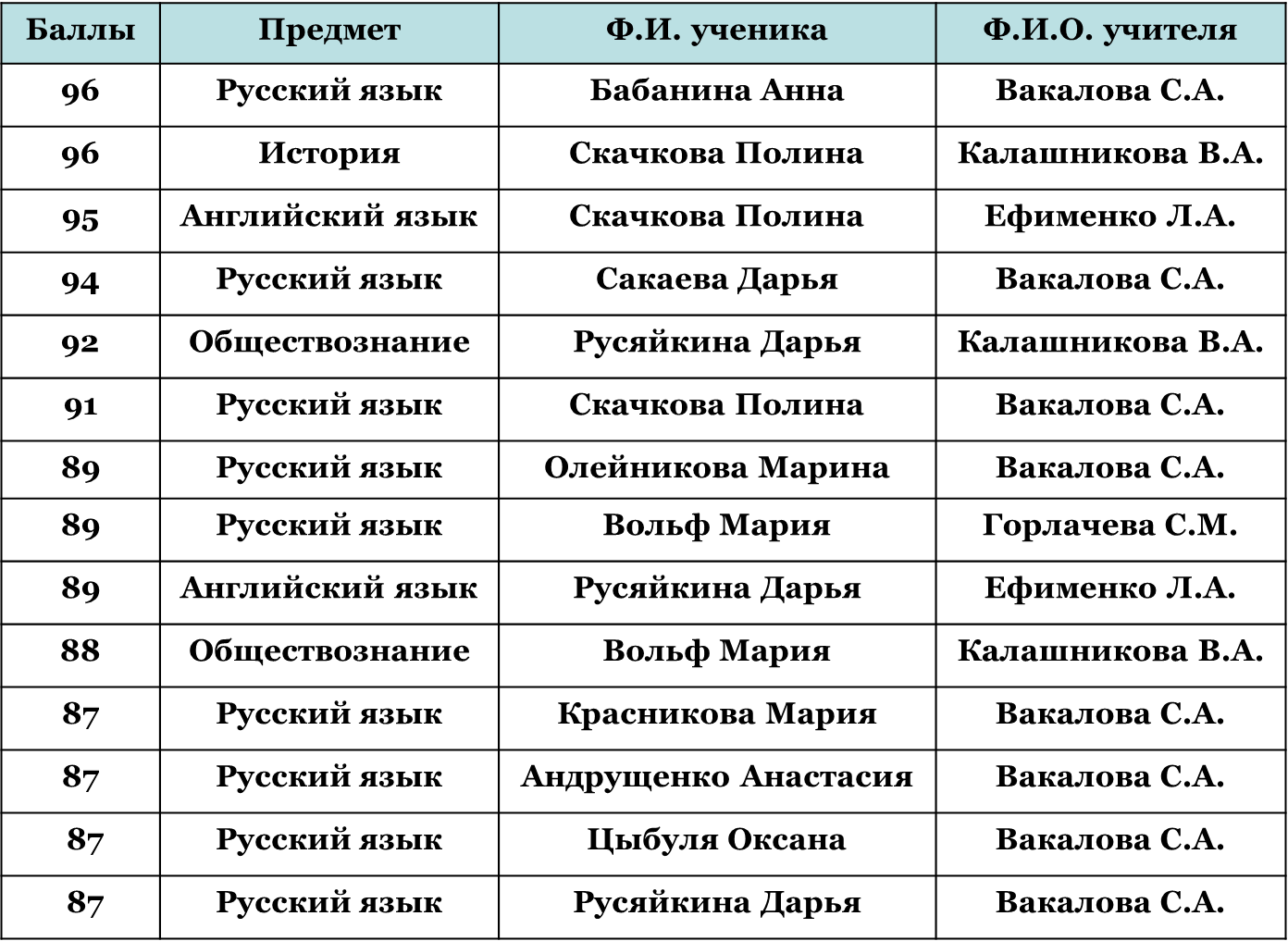   Список выпускников 9-х и 11-х классов МОУ гимназия №1, получивших аттестат с отличием в 2022 уч.году                                                     9 класс 1. Варюшин Иван – 9а класс2. Ханина Юлия– 9б класс11 класс1. Вольф Мария– 11б2. Русяйкина Дарья – 11а3. Журавлев Кирилл – 11б4. Иванова Юлия – 11а    В соответствии с приказом Федеральной службы по надзору в сфере образования и науки от 23 декабря 2022 года № 1282 «О проведении Федеральной службой по надзору в сфере образования и науки мониторинга качества подготовки обучающихся общеобразовательных организаций в форме всероссийских проверочных работ в 2023 году», письмом министерства образования Ставропольского края от 16.01.2023 г. №01- 23/546, приказом управления образования администрации Новоалександровского городского округа Ставропольского края от 02 февраля 2023 года № 23 «О проведении Всероссийских проверочных работ в 2023 году на территории Новоалександровского городского округа Ставропольского края», Порядком проведения всероссийских проверочных работ в 2023 году (весна), и с целью качественного проведения Всероссийских проверочных работ и соблюдения информационной безопасности на этапах подготовки, проведения и оценивания в МОУ гимназии №1 в 2023 учебном году (весна)Среди обучающихся 4-х классов по следующим предметам в следующие сроки в штатном режиме:-	по учебному предмету «Русский язык» (I часть) - 15 марта 2023 года,-	по учебному предмету «Русский язык» (II часть)- 16 марта 2023 года-	по учебному предмету «Окружающий мир» - 21 марта 2023 года,-	по учебному предмету «Математика» - 05 апреля 2023 года.Среди обучающихся 5-х классов по следующим предметам в следующие сроки в штатном режиме:-по учебному предмету «Русский язык» - 15 марта 2023 года- по учебному предмету «Математика» - 16 марта 2023 года,-	по учебному предмету «История» - 06 апреля 2023 года,-	по учебному предмету «Биология» - 11 апреля 2023 года.Среди обучающихся 6-х классов по следующим предметам в следующие сроки в штатном режиме:-	по учебному предмету «Русский язык» - 15 марта 2023 года;-	по учебному предмету «Математика» -11 апреля 2023 года;по двум предметам на основе случайного выбора-по учебному предмету «История» - 15 марта 2023 года-по учебному предмету «Биология» - 21 марта 2023 года-по учебному предмету «География» - 06 апреля 2023 года-по учебному предмету «Обществознание» - 14 апреля 2023 года.Среди обучающихся 7-х классов по следующим предметам в следующие сроки в штатном режиме:-	по учебному предмету «Математика» - 14 апреля 2023 года-	по учебному предмету «Русский язык» -18 апреля 2023 года-	по учебному предмету «Английский язык» - 19, 20 апреля 2023 года-	по учебному предмету «Немецкий язык» -21 апреля 2023 года-	по учебному предмету «Французский язык» - 26 апреля 2023 годапо двум предметам на основе случайного выбора-	по учебному предмету «Биология» - 16 марта 2023 года-	по учебному предмету «География» -21 марта 2023 года-         по учебному предмету «Обществознание» -22 марта 2023 года-	по учебному предмету «История» - 11 апреля 2023 года-	по учебному предмету «Физика» - 27 апреля 2023 годаСреди обучающихся 8-х классов по следующим предметам в следующие сроки в штатном режиме:-	по учебному предмету «Русский язык» - 14 апреля 2023 года- по учебному предмету «Математика» - 19 апреля 2023 годапо двум предметам на основе случайного выбора-по учебному предмету «История» - 14 марта 2023 года-по учебному предмету «География» - 22 марта 2023 года-по учебному предмету «Обществознание» - 04 апреля 2023 года-по учебному предмету «Биология» - 06 апреля 2023 года- по учебному предмету «Физика» - 18 апреля 2023 года- по учебному предмету «Химия» -20 апреля 2023 года.Среди	обучающихся	11-х	классов	по	следующим предметам	в следующие сроки:-	по учебному предмету «История» - 02 марта 2023 года-	по учебному предмету «Биология» - 03 марта 2023 года-         по учебному предмету «География» - 06 марта 2023 года-	по учебному предмету «Физика» - 13 марта 2023 года-	по учебному предмету «Немецкий язык» - 14 марта 2023 года-	по учебному предмету «Английский язык» - 15 марта 2023 года-	по учебному предмету «Французский язык» - 16 марта 2023 года        -        по учебному предмету «Химия» -21 марта 2023 года.                                                             Результаты ВПР( осень)   2022Назначение ВПР в 4, 5, 6, 7, 8,11-х классах по русскому языку, математике, истории, биологии, географии, окружающему миру, обществознанию, физике, английскому языку – оценить уровень общеобразовательной подготовки обучающихся 4, 5, 6, 7, 8-х классов в соответствии с требованиями ФГОС НОО и ООО. ВПР позволяют осуществить диагностику достижения предметных и метапредметных результатов, в том числе уровень универсальных учебных действий (УУД) и овладения межпредметными понятиями, оценить личностные результаты обучения. Цель проведения: мониторинг результатов введения Федеральных государственных образовательных стандартов, выявление уровня подготовки и определение качества образования учащихся 4-8,11 классов, развитие единого образовательного пространства в РФ.Проведение Всероссийских проверочных работ осуществлялось в соответствии с Инструкцией для образовательной организации по проведению работ и системой оценивания их результатов.                                       Оценка кадрового обеспечения 01.01.2022-30.12.2022гВ целях повышения качества образовательной деятельности в школе проводится целенаправленная кадровая политика, основная цель которой — обеспечение оптимального баланса процессов обновления и сохранения численного и качественного состава кадров в его развитии, в соответствии потребностями лицея и требованиями действующего законодательства.Основные принципы кадровой политики направлены:на сохранение, укрепление и развитие кадрового потенциала;создание	квалифицированного	коллектива,	способного	работать	в современных условиях;повышения уровня квалификации персонала.Оценивая кадровое обеспечение в школе, являющееся одним из условий, которое определяет качество подготовки обучающихся, необходимо констатировать следующее:образовательная деятельность обеспечена квалифицированным профессиональным педагогическим составом;создана устойчивая целевая кадровая система, в которой осуществляется  подготовка новых кадров из числа выпускников Вузов;кадровый потенциал динамично развивается на основе целенаправленной работы по повышению квалификации педагогов.Тарификация педагогических работников соответствует штатному расписанию и действующим квалификационным категориям.В МОУ гимназия №1 работает 50 педагогов, из них 1- советник по воспитательной работе. Из них 35 (70%) педагогов имеют высшую квалификационную категорию, соответствие занимаемой должности-5 (10 %) педагога.        Школа располагает высококвалифицированными кадрами, обеспечиваю-щими образование на различных уровнях обучения в соответствии с требова-ниями Федерального Закона и статуса школы. Отраслевые награды имеют 14 педагогов, среди которых: 7   учителей (14%) имеют нагрудный знак «Почет-ный работник общего образования», 3 учителя имеют нагрудный знак «Почётный работник воспитания и просвещения РФ», 1 (8%) учитель имеет нагрудный знак «Почётный работник сферы образования РФ», 1 учитель (8 %) имею звание «Кавалер Новоалександровского района», 6 учителей (12%) – победители ПНПО, 7(14%) учителей имеют «Медаль за вклад в развитие образования Новоалександровского городского округа».Образовательный профессиональный уровень педагогов достаточно высокий. Доля педагогов с высшим педагогическим образованием составляет   92 % (46 чел.), со средним педагогическим образованием – 2% (1 чел.), 3 студента 3 курса (старшая вожатая- 1 чел., учитель русского языка и литературы-2 чел)Стаж работы штатных педагогических работников школыТаблица 49.Возраст педагогов школыТаблица 50.Анализ стажа работы и среднего возраста педагогических работников школы показывает, что более 32 % педагогических работников имеют возраст до 40 лет и более 65 % - стаж работы свыше 10 лет. Показатели отражают стабильность педагогических кадров и продуктивность образовательного процесса, оптимальное сочетание работоспособного возраста и опыта работы.Важным механизмом повышения профессионального мастерства является аттестация педагогических работников. Аттестация учителей проходит в соответствии с планом повышения квалификации педагогических работников школы. В течение 2022 года 6 педагогических работников подтвердили высшую квалификационную категорию по должности «Учитель», 3 педагога- подтвердили соответствие занимаемой должности по должности «Заместитель директора».Аттестация педагогических работниковТаблица 51.С целью развития профессиональной компетентности, мастерства, профессиональной культуры, обновления теоретических и практических знаний педагогов, в связи с возросшими требованиями к уровню квалификации и необходимостью освоения современных методов решения профессиональных задач, педагоги повышают квалификацию на курсах повышения квалификации и переподготовке в очной, дистанционной и заочной форме.Повышение квалификации в 2022 годуТаблица 52.В 2022 году курсы повышения квалификации прошли 35 педагогов школы, профессиональную переподготовку- 2.Таблица 53.В 2022 году в школе работало 2 молодых специалиста, с которыми проводилась методическая работа по изучению нормативных документов, школьной документации, самоанализа урока, методики проведения уроков, воспитательных мероприятий.Деятельность администрации в направлении омоложения кадрового потенциала сочетается с тенденцией сохранения в составе педагогическогоколлектива зрелых педагогов, обладающих готовностью к передаче профессионального опыта молодым педагогам.С целью профессионального становления молодых специалистов, повышения уровня их методической, научно-теоретической, психолого- педагогической компетентности, с января 2022 году работа с молодыми специалистами осуществляется в соответствии с Планом мероприятий внедрения целевой модели наставничества: сформирована база наставников и молодых специалистов, составлены планы индивидуальные траектории обучения молодых специалистов.Работа кадров по обобщению и распространению передового педагогического опыта - одно из основных направлений деятельности школьной методической службы, обеспечивающее создание гибкой, целенаправленной, эффективной системы повышения квалификации педагогических и руководящих кадров и направленное на интенсивное развитие и высокое качество образования.В 2022 году 6 педагогов представили опыт работы в рамках районных методических объединений, 1 - на экспертно-методическом совете, 1- семинаре по функциональной грамотности, 3- краевой мастер-класс.Таблица 54.	Одним из важных направлений работы с педагогическими кадрами является создание условий, способствующих совершенствованию профессионального мастерства и удовлетворению образовательных потребностей педагогов. Для этого использовались: тематические педагогические советы, заседания научно-методического совета, методических объединений учителей по проблемам образования учебно- воспитательного процесса, использовались вебинары, семинары, курсы повышения квалификации, профессиональные конкурсы.Результаты участия педагогов в конкурсах педагогического мастерстваТаблица 55.Важное   значение	для профессионального совершенствования педагогов имеют семинары, вебинары, проводимые СКИРО, СКФУ, в том числе по методике подготовки к государственной итоговой аттестации.Участие педагогов в вебинарах, семинарах, конференцияхТаблица 56.Количество педагогов, задействованных в инновационной работе:12 %Количество педагогов, подтвердивших высшую категорию: 6 чел-10%Количество педагогов, подавших с 1 категории на высшую: 2 чел-4%Количество педагогов, принявших участие в конкурсах профессионального мастерства: 11 чел-22  %Количество педагогов, принявших участие в анкетировании СКФУ, анкетирование по функциональной грамотности, анкетировании по выбору профессии,  социальных опросах: по ВИЧ,  по удовлетворенности социальных услуг банком, педагогических компетенциях, по благоустройству городского округа, анкетирование по Всероссийскому конкурсу «Без срока давности»: 50 чел-100%Количество педагогов, принявших участие в мероприятиях по финансовой грамотности: 45 чел-90%Количество педагогов, принявших участие в районных методических советах, мастер-классах: 9 чел-18%Количество педагогов, принявших участие в краевых конференциях, мастер-классах: 6 чел-14%Количество педагогов, принявших участие в мероприятиях по функциональной грамотности: 15 чел-30%01.09.2022 года на базе гимназии открыт Центр образования естественно-научной и технологической направленностей «Точка роста» в рамках федерального проекта «Современная школа» и национального проекта «Образование» (Приказ №372 от 30.08.2022)18.02.2023 года на базе гимназии открыта краевая Стажировочная площадка для образовательных организаций Ставропольского края, как школа, имеющая высокие результаты обучения. Площадка предназначена для управленческих команд школ-участников проекта в рамках программы «Дети Ставрополья» (Приказ СКИРО ПК и ПРО №54-о/д от 17.02.2023 г)В целом можно сделать вывод:Педагогический коллектив достаточно стабилен и профессионален. Имеется потенциал для его дальнейшего развития и ресурсные возможности для трансляции накопленного опыта внутри коллектива.К числу сильных сторон лицея следует отнести теоретическую подготовку педагогов, существование у школьного сообщества положительного опыта осуществления инновационных преобразований в учебно-воспитательном процессе, наличие эффективной научно-методической поддержки усилий учителей в совершенствовании образовательной деятельности, благоприятный нравственно - психологический климат.7.	Учебно-методическое обеспечениеМетодическое сопровождение образовательного процесса в школе осуществлялось через следующие формы методической работы:-педагогические советы;-научно-методические советы;инструктивно-методические совещания;открытые уроки;обобщение передового педагогического опыта;-участие	педагогов	в	конкурсах	профессионального мастерства, конференциях, семинарах, мастер- классах различного уровня;аттестация педагогических кадров;повышение квалификации педагогических работников;работа педагогов над темами самообразования.Основной формой методической работы в школе являются школьные методические объединения, методический совет. Направления работы ШМО соответствуют основным задачам, стоящим перед школой. Заседания методических объединений проводятся по плану с учетом изменений, вносимых в рабочем порядке. На каждом заседании МО ведутся протоколы. Протоколы заседаний МО с принятыми решениями являются официальными и отчетными документами. Методическая работа в школе направлена на повышение профессиональной компетентности педагогов в условиях перехода на обновлённые федеральные образовательные стандарты.Приоритетные направления работы педагогического коллектива определяет педагогический совет школы. В школе работает Методический совет - совещательный и коллегиальный орган при педагогическом совете, который организует, направляет работу учителей, создаёт условия для развития их творчества. В течение 2022 года педагогический коллектив продолжал работать над единой методической темой школы «Всестороннее повышение компетентности и профессионального мастерства педагога в условиях подготовки и реализации профессионального стандарта педагога».Аспекты работы над методической темой:на уровне ОУ – инновационная деятельность, тематические педагогические советы, семинары, конференции на базе ОУ; обмен опытом на конференциях и семинарах различного уровня; участие в конкурсах педагогических проектов;на уровне МО – обмен опытом, мониторинг профессиональных достижений, консультирование;на уровне педагога – работа над темой самообразования, участие в профессиональных конкурсах, диссеминация опыта (открытые мероприятия, выступления, публикации, и др.).В соответствии с Федеральным законом от 29.12.2012 г. № 273- ФЗ «Об образовании в Российской Федерации» (с изменениями и дополнениями) в школе организована работа по наставничеству. Целью школьного наставничества является оказание помощи молодым учителям в их профессиональном становлении, а также формирование кадрового потенциала.В школе работает Научно-методический совет, координирующий деятельность 7 методических объединений:-учителей русского языка и литературы;-учителей истории и обществознания ;учителей естественно-математического цикла;учителей начальных классов;учителей художественно-эстетический цикл;учителей иностранного языка:учителей физической культуры;Деятельность	научно - методического совета регламентируется Положением о научно-методическом совете, годовым планом работы.На заседаниях Методического совета школы рассматривались разнообразные вопросы, нацеленные на повышение профессионального уровня педагогов:Профессиональный рост, требования к современному педагогу.Работа с обучающимися, имеющими повышенную мотивацию к учебно- познавательной деятельностиИнновационные системы контроля и оценки знаний обучающихсяВнеурочная деятельность как важное условие реализации ФГОСКонструирование урока в контексте ФГОСРезультаты ВПР, РПР, ОГЭ, ЕГЭ.В 2022 году для молодых специалистов была организована «Школа наставничества», которая работала в течение всего учебного года. Цель   данной работы – оказание практической помощи молодым учителям в вопросах совершенствования теоретических знаний и повышение педагогического мастерства.Задачи работы «Школы молодого специалиста»:формирование у начинающих учителей потребности в непрерывном самообразовании;овладение новыми формами, методами и приемами обучения и воспитания учащихся;знакомство с нормативно-правовой документацией;формирование индивидуального стиля творческой деятельности начинающих учителей;  выявление ведущих потребностей начинающих специалистов в учебном процессе.В работе с молодыми и начинающими педагогами использовались разнообразные формы, проведено 4 заседания:Закрепление	молодых	специалистов	за	педагогами-наставниками.«Методические рекомендации наставника молодому педагогу».Методические основы урока. Образец плана урока. Структура урока.«Анализ и самоанализ урока в соответствии с требованиями ФГОС»«Дистанционное обучение, как новая форма обучения»Представление тем самообразования, применение их на своих уроках.Взаимопосещение уроков.В течение учебного года в работе с молодыми педагогами были использованы традиционные и нетрадиционные формы: сообщения, доклады,«круглые столы», практикумы, творческие отчеты. На заседаниях проводилсяобмен опытом по обозначенным проблемам. Обмениваясь опытом, учителя не только рассказывали о том, какие методы и приемы они используют в своей работе, каких результатов позволяет это добиться, но и вскрывали наболевшие проблемы, злободневные вопросы, связанные с воспитанием детей, обсуждали пути решения этих проблем. Наряду с традиционными формами проведения заседаний (доклады, выступления, отчёты) мы использовали и другие варианты: разбор ситуаций за «круглым столом», деловые и ролевые игры, тренинги. Проводимые мероприятия показали эрудицию и творческий потенциал учителей. Все педагоги владеют информационно – компьютерными технологиями и широко используют их в работе с детьми.На протяжении всего учебного года проводились консультации по организации открытых занятий и мероприятий, ведению документации, самообразованию, организации подготовки учителей к проведению аттестации педагогических работников. У каждого молодого специалиста заведена папкаВ период между заседаниями молодые специалисты самостоятельно работали по плану методического объединения: разрабатывали сценарии открытых занятий и мероприятий, проводили диагностические исследования детей, работали в творческих группах.Для молодых специалистов в рамках образовательного учреждения оказывалась помощь и консультации по структуре написания планов, конспектов занятий. Даны рекомендации по изучению необходимой методической литературы. Результатами работы можно считать то, что результаты оценки педагогической компетентности данных педагогов выросла и имеет удовлетворительный уровень. В процессе проведения занятий молодыми специалистами использовались традиционные и инновационные методы и приемы, способствующие активизации мыслительной и речевой активности детей, развитию эмоционально- чувственного восприятия.4.	Оценка кадрового обеспеченияВ целях повышения качества образовательной деятельности в школе проводится целенаправленная кадровая политика, основная цель которой — обеспечение оптимального баланса процессов обновления и сохранения численного и качественного состава кадров в его развитии, в соответствии потребностями лицея и требованиями действующего законодательства.Основные принципы кадровой политики направлены:-	на сохранение, укрепление и развитие кадрового потенциала;-	создание	квалифицированного	коллектива,	способного	работать	в современных условиях;-	повышения уровня квалификации персонала.Оценивая кадровое обеспечение в школе, являющееся одним из условий, которое определяет качество подготовки обучающихся, необходимо констатировать следующее:-	образовательная деятельность обеспечена квалифицированным профессиональным педагогическим составом;-	создана устойчивая целевая кадровая система, в которой осуществляетсяподготовка новых кадров из числа выпускников Вузов;-	кадровый потенциал динамично развивается на основе целенаправленной работы по повышению квалификации педагогов.Тарификация педагогических работников соответствует штатному расписанию и действующим квалификационным категориям.В МОУ гимназия №1 работает 47 педагогов, из них 1- советник по воспитательной работе. Из них 35 (74%) педагогов имеют высшую квалификационную категорию, первая категория—1 (2%), соответствие занимаемой должности-4 (9%) педагога.        Школа располагает высококвалифицированными кадрами, обеспечиваю-щими образование на различных уровнях обучения в соответствии с требова-ниями Федерального Закона и статуса школы. Отраслевые награды имеют 18 педагогов, среди которых: 11   учителей  (25%) имеют нагрудный знак «Почет-ный работник общего образования».  7   учителей (16 %) имеют нагрудный знак «Отличник народного просвещения», 1 учитель (4 %) имею звание «Кавалер Новоалександровского района», 9 учителей (20%)  – победители ПНПО, 7 учи-телей имеют «Медаль за вклад в развитие образования Новоалександровского городского округа»Образовательный профессиональный уровень педагогов достаточно высокий. Доля педагогов с высшим педагогическим образованием составляет   95 % (45 чел.),  со средним педагогическим образованием – 2% (1чел.), советник по воспитательной работе- студентка 4 курса СГФУ.Стаж работы штатных педагогических работников школыВозраст педагогов школыАнализ стажа работы и среднего возраста педагогических работников школы показывает, что более 42 % педагогических работников имеют возраст до 40 лет и более 65 % - стаж работы свыше 10 лет. Показатели отражают стабильность педагогических кадров и продуктивность образовательного процесса, оптимальное сочетание работоспособного возраста и опыта работы.Важным механизмом повышения профессионального мастерства является аттестация педагогических работников. Аттестация учителей проходит в соответствии с планом повышения квалификации педагогических работников школы. В течение 2021 года 6 педагогических работников подтвердили высшую квалификационную категорию по должности «Учитель».Возраст педагогов школыАттестация педагогических работниковНа основании приказа Министерства просвещения Российской Федерации №713 от 11 декабря 2020 года «Об особенностях аттестации педагогических работников организаций, осуществляющих образовательную деятельность» трём педагогическим работникам был продлен срок действия квалификационной категории.С целью развития профессиональной компетентности, мастерства, профессиональной культуры, обновления теоретических и практических знаний педагогов, в связи с возросшими требованиями к уровню квалификации и необходимостью освоения современных методов решения профессиональных задач, педагоги повышают квалификацию на курсах повышения квалификации и переподготовке в очной, дистанционной и заочной форме.Повышение квалификации в 2021 годуВ 2021 году курсы повышения квалификации прошли 35 педагогов школы, профессиональную переподготовку- 3.В 2021 году в школе работал 1 молодой специалист, с которыми проводилась методическая работа по изучению нормативных документов, школьной документации, самоанализа урока, методики проведения уроков, воспитательных мероприятий.Деятельность администрации в направлении омоложения кадрового потенциала сочетается с тенденцией сохранения в составе педагогического коллектива зрелых педагогов, обладающих готовностью к передаче профессионального опыта молодым педагогам.С целью профессионального становления молодых специалистов, повышения уровня их методической, научно-теоретической, психолого- педагогической компетентности, с декабря 2021 году работа с молодыми специалистами осуществляется в соответствии с Планом мероприятий внедрения целевой модели наставничества: сформирована база наставников и молодых специалистов, составлены планы индивидуальные траектории обучения молодых специалистов.Работа кадров по обобщению и распространению передового педагогического опыта - одно из основных направлений деятельности школьной методической службы, обеспечивающее создание гибкой, целенаправленной, эффективной системы повышения квалификации педагогических и руководящих кадров и направленное на интенсивное развитие и высокое качество образования.В 2021 году 6 педагогов представили опыт работы в рамках районных методических объединений, 1 - на экспертно-методическом совете, 1- семинаре по функциональной грамотности, 3- краевой мастер-класс.                                            Одним из важных направлений работы с педагогическими кадрами является создание условий, способствующих совершенствованию профессионального мастерства и удовлетворению образовательных потребностей педагогов. Для этого использовались: тематические педагогические советы, заседания научно-методического совета, методических объединений учителей по проблемам образования учебно- воспитательного процесса, использовались вебинары, семинары, курсы повышения квалификации, профессиональные конкурсы.Результаты участия педагогов в конкурсах педагогического мастерстваВажное   значение	для профессионального совершенствования педагогов имеют семинары, вебинары, проводимые СКИРО, СКФУ, в том числе по методике подготовки к государственной итоговой аттестации.Участие педагогов в вебинарах, семинарах, конференцияхВ 2021 году дипломы I ступени получили 12 педагогов, 9 – стали призерами олимпиады в рамках Всероссийской конференции «Реализация ФГОС общего образования» Центра информационных технологий и методического обеспечения «Развитие».В целом можно сделать вывод:1.	Педагогический коллектив достаточно стабилен и профессионален. Имеется потенциал для его дальнейшего развития и ресурсные возможности для трансляции накопленного опыта внутри коллектива.2.	К числу сильных сторон лицея следует отнести теоретическую подготовку педагогов, существование у школьного сообщества положительного опыта осуществления инновационных преобразований в учебно-воспитательном процессе, наличие эффективной научно-методической поддержки усилий учителей в совершенствовании образовательной деятельности, благоприятный нравственно - психологический климат.5.	Учебно-методическое обеспечениеМетодическое сопровождение образовательного процесса в школе осуществлялось через следующие формы методической работы:-педагогические советы;-научно-методические советы;-	инструктивно-методические совещания;-	открытые уроки;-	обобщение передового педагогического опыта;-участие	педагогов	в	конкурсах	профессионального мастерства, конференциях, семинарах, мастер- классах различного уровня;-	аттестация педагогических кадров;-	повышение квалификации педагогических работников;-	работа педагогов над темами самообразования.Основной формой методической работы в школе являются школьные методические объединения, методический совет. Направления работы ШМО соответствуют основным задачам, стоящим перед школой. Заседания методических объединений проводятся по плану с учетом изменений, вносимых в рабочем порядке. На каждом заседании МО ведутся протоколы. Протоколы заседаний МО с принятыми решениями являются официальными и отчетными документами. Методическая работа в школе направлена на повышение профессиональной компетентности педагогов в условиях перехода на обновлённые федеральные образовательные стандарты.Приоритетные направления работы педагогического коллектива определяет педагогический совет школы. В школе работает Методический совет - совещательный и коллегиальный орган при педагогическом совете, который организует, направляет работу учителей, создаёт условия для развития их творчества. В течение 2021 года педагогический коллектив продолжал работать над единой методической темой школы «СОВЕРШЕНСТВОВАНИЕ КАЧЕСТВА ОБРАЗОВАНИЯ, ОБНОВЛЕНИЕ СОДЕРЖАНИЯ И ПЕДАГОГИЧЕСКИХ ТЕХНОЛОГИЙ В УСЛОВИЯХ РЕАЛИЗАЦИИ ФГОС».Аспекты работы над методической темой:-	на уровне ОУ – инновационная деятельность, тематические педагогические советы, семинары, конференции на базе ОУ; обмен опытом на конференциях и семинарах различного уровня; участие в конкурсах педагогических проектов;-	на уровне МО – обмен опытом, мониторинг профессиональных достижений, консультирование;-	на уровне педагога – работа над темой самообразования, участие в профессиональных конкурсах, диссеминация опыта (открытые мероприятия, выступления, публикации, и др.).В соответствии с Федеральным законом от 29.12.2012 г. № 273- ФЗ «Об образовании в Российской Федерации» (с изменениями и дополнениями) в школе организована работа по наставничеству. Целью школьного наставничества является оказание помощи молодым учителям в их профессиональном становлении, а также формирование кадрового потенциала.В школе работает Научно-методический совет, координирующий деятельность 7 методических объединений:-учителей русского языка и литературы;-учителей истории и обществознания ;-	учителей естественно-математического цикла;-	учителей начальных классов;-	учителей художественно-эстетический цикл;-	учителей иностранного языка:-	учителей физической культуры;Деятельность	научно - методического совета регламентируется Положением о научно-методическом совете, годовым планом работы.На заседаниях Методического совета школы рассматривались разнообразные вопросы, нацеленные на повышение профессионального уровня педагогов:-	Профессиональный рост, требования к современному педагогу.-	Работа с обучающимися, имеющими повышенную мотивацию к учебно- познавательной деятельности-	Инновационные системы контроля и оценки знаний обучающихся-	Внеурочная деятельность как важное условие реализации ФГОС-	Конструирование урока в контексте ФГОС-	Результаты ВПР, РПР, ОГЭ, ЕГЭ.В 2021 году для молодых специалистов была организована «Школа молодого специалиста», которая работала в течение всего учебного года. Цель данной работы – оказание практической помощи молодым учителям в вопросах совершенствования теоретических знаний и повышение педагогического мастерства.Задачи работы «Школы молодого специалиста»:	формирование у начинающих учителей потребности в непрерывном самообразовании;	овладение новыми формами, методами и приемами обучения и воспитания учащихся;	знакомство с нормативно-правовой документацией;	формирование индивидуального стиля творческой деятельности начинающих учителей;  выявление ведущих потребностей начинающих специалистов в учебном процессе.В работе с молодыми и начинающими педагогами использовались разнообразные формы, проведено 4 заседания:1.	Закрепление	молодых	специалистов	за	педагогами-наставниками.«Методические рекомендации наставника молодому педагогу».2.	Методические основы урока. Образец плана урока. Структура урока.«Анализ и самоанализ урока в соответствии с требованиями ФГОС»3.	«Дистанционное обучение, как новая форма обучения»4.	Представление тем самообразования, применение их на своих уроках.Взаимопосещение уроков.В течение учебного года в работе с молодыми педагогами были использованы традиционные и нетрадиционные формы: сообщения, доклады,«круглые столы», практикумы, творческие отчеты. На заседаниях проводилсяобмен опытом по обозначенным проблемам. Обмениваясь опытом, учителя не только рассказывали о том, какие методы и приемы они используют в своей работе, каких результатов позволяет это добиться, но и вскрывали наболевшие проблемы, злободневные вопросы, связанные с воспитанием детей, обсуждали пути решения этих проблем. Наряду с традиционными формами проведения заседаний (доклады, выступления, отчёты) мы использовали и другие варианты: разбор ситуаций за «круглым столом», деловые и ролевые игры, тренинги. Проводимые мероприятия показали эрудицию и творческий потенциал учителей. Все педагоги владеют информационно – компьютерными технологиями и широко используют их в работе с детьми.На протяжении всего учебного года проводились консультации по организации открытых занятий и мероприятий, ведению документации, самообразованию, организации подготовки учителей к проведению аттестации педагогических работников. У каждого молодого специалиста заведена папкаВ период между заседаниями молодые специалисты самостоятельно работали по плану методического объединения: разрабатывали сценарии открытых занятий и мероприятий, проводили диагностические исследования детей, работали в творческих группах.Для молодых специалистов в рамках образовательного учреждения оказывалась помощь и консультации по структуре написания планов, конспектов занятий. Даны рекомендации по изучению необходимой методической литературы. Результатами работы можно считать то, что результаты оценки педагогической компетентности данных педагогов выросла и имеет удовлетворительный уровень. В процессе проведения занятий молодыми специалистами использовались традиционные и инновационные методы и приемы, способствующие активизации мыслительной и речевой активности детей, развитию эмоционально- чувственного восприятия.6.Библиотечно-информационное обеспечениеСогласно Федеральному  перечню  учебников на 2021-2022 учебный год, утвержденным министерством образования РФ, учебниками обеспечены в полном объеме, все учащиеся гимназии согласно учебным программам и УМК, которые выбрало наше учреждение.  В 2021 году фонд библиотеки пополнен за счет краевого  бюджета 5-9 классы – 342 учебника10-11 классы –505 учебников                     	                     Всего  847  учебников на сумму   -   465 104,53 рубля          В школьной библиотеке обеспечен доступ к информационным ресурсам Интернета, художественной литературе, коллекциям медиа – ресурсов на электронных носителях, к множительной технике для творческой, научно – исследовательской и проектной деятельности учащихся Общий фонд библиотеки:- Учебники –14 977 экз.-методическая литература – 1 200 экз.                           - художественная литература – 1 333 экз.                   17 710 экземпляра- Медиатека – 200 экз.                                             на сумму  5 624 375,66  руб.В школьной библиотеке обеспечен доступ к информационным ресурсам Интернета, художественной литературе, коллекциям медиа – ресурсов на электронных носителях, к множительной технике для творческой, научно – исследовательской и проектной деятельности учащихся                                                                                   7. Данные о поступлении в учреждения профессионального образования выпускников 9, 11 классов в 2021 годуЕжегодно наше образовательное учреждение получает благодарственные письма от  ректоров ВУЗов за качественную подготовку выпускниковСОГЛАСОВАНОУТВЕРЖДАЮУправляющим советомДиректор МОУ гимназия № 1МОУ гимназия № 1 	О.В.Синицина(протокол от 26 марта 2023 г. № 4)(приказ №212 от 5 апреля 2023 г)Наименование образовательной организацииМуниципальное общеобразовательное учрежд ение «Гимназия № 1»РуководительСиницина Ольга ВикторовнаАдрес организации356000 Ставропольский крайНовоалександровский городской округ город Новоалександровск улицаКарла Маркса, 172Телефон, факс8(86544) 6-69-14Адрес электроннойпочтыsosh1-1526@bk.ruУчредительАдминистрация Новоалександровскогогородского округаДата создания20.10.1928Лицензия0000521 от 26.10.2015 г.Свидетельство о государственнойаккредитации0000112 от 20.02.2015 г.Класс 2019-20202019-20202020-20212020-20212021-20222021-20222022-20232022-2023Класс 01.0930.0501.0930.0501.0930.0501.0901.011 классы61639796919193932 классы76776362959493913 классы78777877676792944 классы76757676787566675 классы66686967777173736 классы76756767686972737 классы60607575696870698 классы52546162757471719 классы616054546060727210 классы575231282823272511 классы2624444426252323Итого 689685715708734717752751Учебный годКоличество классовСредняя наполняемость2020-20213222,32021-20223222,92022-20233124,3Дети из много детных семейДети из неполных семейДети, стоящиена ВШУ,ОДНДети, оставшиеся безпопечения родителейДети сиротыУчащиеся с ОВЗ и дети-инвалидыДети измалообеспеченных семейДети, находящиеся в социально-опасном положении1031713228490НаименованиеорганаФункцииДиректорКонтролирует работу и обеспечивает эффективное взаимодействие структурных подразделенийорганизации, утверждает штатное расписание, отчетные документы организации, осуществляет общееруководство МОУ гимназия №1Управляющий советРассматривает вопросы:− развития образовательной организации;− финансово-хозяйственной деятельности;− материально-технического обеспеченияПедагогический советОсуществляет текущее руководство образовательной деятельностью МОУ гимназия №1, в том числерассматривает вопросы:− развития образовательных услуг;− регламентации образовательных отношений;− разработки образовательных программ;− выбора учебников, учебных пособий, средств обучения и воспитания;− материально-технического обеспечения образовательного процесса;− аттестации, повышения квалификации педагогических работников;− координации деятельности методических объединенийОбщеесобрание работниковРеализует право работников участвовать в управлении образовательной организацией, в том числе:− участвовать в разработке и принятии коллективного договора, Правил трудового распорядка, изменений и дополнений к ним;− принимать локальные акты, которые регламентируют деятельность образовательной организации и связаны с правами и обязанностями работников;− разрешать конфликтные ситуации между работниками и администрацией МОУ гимназия №1;− вносить предложения по корректировке планамероприятий организации, совершенствованию ее работы и развитию материальной базыПредметсредний балл 2019-2020средний балл 2020-2021Русский язык77,073,0Литература71,069,5Обществознание64,261,0История54,058,3Английский язык76,480,5Математика (профиль)64,062,1Математика (базовая)--Химия53,548,6Биология54,552,0Физика60,354,0Информатика и ИКТ72,360,0География-63,0Предмет классДата проведенияОбразовательная организацияРезультаты по предмету за 2021-2022 уч.годРезультаты по предмету за 2021-2022 уч.годРезультаты ВПР (весна 2022) (если работа была выполнена)Результаты ВПР (весна 2022) (если работа была выполнена)ВПР   2022-2023 учебный годВПР   2022-2023 учебный годВПР   2022-2023 учебный годВПР   2022-2023 учебный годВПР   2022-2023 учебный годВПР   2022-2023 учебный годВПР   2022-2023 учебный годВПР   2022-2023 учебный годКоличество, подтвердивших оценки Количество, подтвердивших оценки Количество, подтвердивших оценки Предмет классДата проведенияОбразовательная организацияобученностькачествообученностькачествоКол-во по спискуКол-во выполнявших работу5432обученностькачествоподтвердили, челне подтвердили. челзавышен рез-т, чел.Русский язык 9 классы20.09.22МОУ гимназия № 1100%60%7267152423593%58%6340Математика 9 классы21.09.22МОУ гимназия № 1100%55%7266112326691%52%6150Математика 5 классы22.09.22МОУ гимназия № 1100%58%7266161926592%53%6240География 9в класс22.09.22МОУ гимназия № 1100%50%292731012293%48%2430География 7б класс21.09.22МОУ гимназия № 1100%59%23195590100%53%1810История 6 классы22.09.22МОУ гимназия № 1100%57%7265132228297%54%6230Биология 7а класс21.09.22МОУ гимназия № 1100%59%22184680100%56%1611География 8б класс22.09.22МОУ гимназия № 1100%55%221936100100%47%1720Обществознание 9а класс22.09.22МОУ гимназия № 1100%54%22184590100%50%1710История 9б класс22.09.22МОУ гимназия № 1100%51%2117449194%47%1520Окружающий мир 5 классы23.09.22МОУ гимназия № 1100%68%7264142623198%63%6040Обществознание 7б класс20.09.22МОУ гимназия № 1100%58%23205690100%55%1820История 7а класс20.09.22МОУ гимназия № 1100%52%22172690100%47%1430Русский язык 8 классы23.09.22МОУ гимназия № 1100%56%7165112327494%52%6140Математика 8 классы21.09.22МОУ гимназия № 1100%53%716692426789%50%6330Биология 6 классы23.09.22МОУ гимназия № 1100%69%7267162525199%61%6250Биология  7в класс21.09.22МОУ гимназия № 1100%47%25212711195%43%1720Математика 7 классы23.09.22МОУ гимназия № 1100%54%7065102327592%51%6221Русский язык 6  классы21.09.22МОУ гимназия № 1100%59%7266142028494%52%6330Менее 3лет(чел/%)От 3 до 5 лет(чел/%)От 5 до 10 лет(чел/%)От 10 до 20 лет(чел/%)Более 20лет(чел/%)7 (14 %)5(10%)4(8%)5 (10 %)29 (58 %)Штатные работникиДо 25 лет(чел/%)25-30 лет(чел/%)30-40 лет(чел/%)40-55 лет(чел/%)Старше 55лет(чел/%)Штатные работники6/123/67/1418/3614/28Штатные работники50Высшаякатегория (чел/%)1 категория (чел/%)Соответствие занимаемой должности(чел/%)Без категории (чел/%)Штатные работники5035/7005/1010/20Место прохожденияКПКНазвание КПККоличествопедагоговЕдиный урокООО «Центр инновационного воспитания и образования», г. Саратов«Основы преподавания отечественной истории и всемирной истории в соответствии с обновленными ФГОС», 41 ч1Единый урокООО «Центр инновационного воспитания и образования», г. СаратовООО «Центр инновационного образования и воспитания» Единый урок.«Основы преподавания иностранных языков в соответствии с обновленными ФГОС», 36 ч5ООО Центр развития компетенций «Аттестатика». «Реализация требований обновленных ФГОС НОО и ФГОС ООО  в работе учителя физической культуры», 42 ч1Единый урокООО «Центр инновационного воспитания и образования», г. СаратовООО «Центр инновационного образования и воспитания» Единый урок.«Основы преподавания математики в соответствии с обновленными ФГОС», 43 ч3Единый урокООО «Центр инновационного воспитания и образования», г. СаратовООО «Центр инновационного образования и воспитания» Единый урок.«Основы преподавания русского языка в соответствии с обновленными ФГОС», 82 ч1Единый урокООО «Центр инновационного воспитания и образования», г. СаратовООО «Центр инновационного образования и воспитания» Единый урок. «Организация учебного процесса и методика преподавания учебного предмета «Биология» в рамках обновленных ФГОС»,1ФГАОУ ДПО«	Академия реализациигосударственной политики	и профессионального развитияработников образования Министерствапросвещения РФ»Совершенствование	предметных	и методических		компетенцийпедагогических работников4ФГАОУ ДПО«	Академия реализациигосударственной политики	и профессионального развитияработников образования Министерствапросвещения РФ»ГБУ ДПО СКИРО ПК и ПРО «Точка роста»4ФГАОУ ДПО«	Академия реализациигосударственной политики	и профессионального развитияработников образования Министерствапросвещения РФ»ГБУ ДПО СКИРО ПК и ПРОФГОС4ГБУ ДПО СКИРО ПК и ПРООВЗ2ГБУ ДПО СКИРО ПК и ПРОФинансовая грамотность1ГБУ ДПО СКИРО ПК и ПРОПредметные5ГБУ ДПО СКИРО ПК и ПРОПрименение оборудования в центрах образования естественно - научной и технологической направленности"Точка роста"4ГБУ ДПО СКИРО ПК и ПРООдаренные дети2ГБУ ДПО СКИРО ПК и ПРОПодготовка экспертов для работы в региональной предметной комиссии при проведении итоговой аттестации по	общеобразовательнымпрограммам среднего общего образования по предметам6ГБУ ДПО СКИРО ПК и ПРОМестопрохождения КПКПрофиль переподготовкиКоличествопедагоговООО «Инфоурок»г. Саратов«Педагогическое образование: география»Квалификация:  учитель географии(360 часов)1ООО «Инфоурок»г. Саратов«Педагогическое образование: химия»Квалификация – Учитель химии»(360 часов)1Название опытаУровеньКол-вопедагогов«Структура изменения ОГЭ по информатике в 2022 году»муниципальный1«Поиск и выявление, поддержка и развитие творческого потенциала одаренных детей»муниципальный1«От чего зависит успех на Всероссийской олимпиаде школьников?»муниципальный1«Система подготовки выпускников к единому государственному экзамену по русскому языку и литературе»муниципальный1«Изменение в ОГЭ 2022 по химии»муниципальный1«Подготовка к ЕГЭ по математике»муниципальный1«Активизация познавательной деятельностичерез технологию проблемного диалога, в рамках подготовки к ГИА»муниципальный1«Структура измененияЕГЭ по информатике в 2022 году»муниципальный1«Подготовка к ВСОШ по праву: особенности и методики»муниципальный1«Методы качественной подготовки выполнения заданий с развернутым ответом по ГИА»1«Изменение в ОГЭ 2022 по химии.»1«Использование проектных технологий для повышения уровняэкологической грамотности обучающихся»1«Изменения в КИМах-изменения в стратегиях работыучителя иностранного языка»1Создание дидактической основы урокаформирования функциональной грамотности учащихсякраевой1Система работы с заданиями по литературе при подготовке к ЕГЭкраевой2«Эффективность руководителя образовательной организации»краевой1Название конкурсаУровеньРезультатКол-вопедагоговВсероссийский	конкурс«Учитель года-2022», номинация«Педагогический дебют»МуниципальныйРегиональныйМуниципальныйлауреат1Краевой	конкурс«Директор школы Ставрополья»МуниципальныйРегиональныйМуниципальный1 место1Всероссийский конкурс «Лучшая материальная база кабинета ОБЖ»мунициппризёр1Всероссийский конкурс «Педагог-психолог России 2021»призёр1Всероссийский конкурс «Учитель здоровья»призёр1Всероссийский конкурс «История в школе: традиции и новации»победитель1Межрегиональный конкурс «Лучшие руководители, социальные работники, воспитатели и специалисты учреждений социальной сферы – 2022»призёр1Название мероприятияУровеньКоличествопедагоговВебинары ГБУ ДПО СКИРО ПК и ПРОкраевой36ТВ -ШКОЛА Ставрополья (видеоуроки)краевой3Семинар СКИРО ПК и ПРО «Новая программавоспитания" выступление на тему «Реализация новой программы воспитания»краевой1Семинар	в	Институте	информационныхтехнологий и телекоммуникаций СКФУкраевой1Круглый стол «Защита детства в современнойобразовательной среде»краевой2Практико-ориентированный семинар«Возможности и преимущества работыспециалистов в дистанционных условиях»краевой2Сопровождение профессиональнойдеятельности учителей начальных классов в работе с обучающимися, проявившими выдающиеся способности14Форум «Педагогическая гавань»всероссийский12Семинар «Стратегии подготовки к устной иписьменной части ЕГЭ по английскому языку»всероссийский1Образовательный	интенсив	«Педагог.2.0:инструменты и технологии»всероссийский3Конференция «Школа в фокусе. Фокусы дляшколы»всероссийский4Вебинары издательства «Мнемозина»всероссийский38Вебинары издательства «Просвещение»всероссийский29Конференция «Основные вопросы естественно- научной грамотности. Зачем и чему нужноучиться в наше время?»всероссийский3Менее 3лет(чел/%)От 3 до 5 лет(чел/%)От 5 до 10 лет(чел/%)От 10 до 20 лет(чел/%)Более 20лет(чел/%)1 (4 %)5(10%)12(25%)10 (21 %)18 (38 %)Штатные работникиДо 25 лет(чел/%)25-30 лет(чел/%)30-40 лет(чел/%)40-55 лет(чел/%)Старше 55лет(чел/%)Штатные работники4/94/911/2418/3610/22Штатные работники47Высшаякатегория (чел/%)1 категория (чел/%)Соответствие занимаемой должности(чел/%)Без категории (чел/%)Штатные работники4735/741/24/97/15Место прохожденияКПКНазвание КПККоличествопедагоговЕдиный урок	ООО «Центр инновационного воспитания и образования», г. Саратов«Основы обеспечения информационной безопасности детей»22ФГАОУ ДПО«	Академия реализациигосударственной политики	и профессионального развитияработников образования Министерствапросвещения РФ»Совершенствование	предметных	и методических		компетенцийпедагогических работников4ФГАОУ ДПО«	Академия реализациигосударственной политики	и профессионального развитияработников образования Министерствапросвещения РФ» «Точка роста»2ГБУ ДПО СКИРО ПК и ПРОФГОС4ГБУ ДПО СКИРО ПК и ПРООВЗ3ГБУ ДПО СКИРО ПК и ПРОФинансовая грамотность1ГБУ ДПО СКИРО ПК и ПРОПредметные5ГБУ ДПО СКИРО ПК и ПРООсобенности	кадровой	политики	в образовательной	организации	в условиях		внедренияпрофессионального	стандарта педагога1Применение оборудования в центрах образования естественно - научной и технологической направленности"Точка роста"2Одаренные дети2Подготовка экспертов для работы в региональной предметной комиссии при проведении итоговой аттестации по	общеобразовательнымпрограммам среднего общего образования по предметам6Местопрохождения КПКПрофиль переподготовкиКоличествопедагоговООО «Инфоурок»г. Саратов«Педагогическое образование: русский язык и литература»Квалификация:  учитель русского языка и литературы»(360 часов)1ООО «Инфоурок»г. Саратов«Педагогическое образование: преподавание в начальной школе»Квалификация – Учитель начальных классов»(360 часов)1ООО «Инфоурок»г. Саратов«Педагогическое образование»Квалификация: педагог-психолог (360 часов)1Название опытаУровеньКол-вопедагогов«Структура изменения ОГЭ по информатике в 2022 году»муниципальный1«Поиск и выявление, поддержка и развитие творческого потенциала одаренных детей»муниципальный1«От чего зависит успех на Всероссийской олимпиаде школьников?»муниципальный1«Система подготовки выпускников к единому государственному экзамену по русскому языку и литературе»муниципальный1«Изменение в ОГЭ 2022 по химии»муниципальный1«Подготовка к ЕГЭ по математике»муниципальный1«Активизация познавательной деятельностичерез технологию проблемного диалога, в рамках подготовки к ГИА»муниципальный1«Структура измененияЕГЭ по информатике в 2022 году»муниципальный1«Подготовка к ВСОШ по праву: особенности и методики»муниципальный1«Методы качественной подготовки выполнения заданий с развернутым ответом по ГИА»1«Изменение в ОГЭ 2022 по химии.»1«Использование проектных технологий для повышения уровняэкологической грамотности обучающихся»1«Изменения в КИМах-изменения в стратегиях работыучителя иностранного языка»1Создание дидактической основы урокаформирования функциональной грамотности учащихсякраевой1Система работы с заданиями по литературе при подготовке к ЕГЭкраевой2«Эффективность руководителя образовательной организации»краевой1Название конкурсаУровеньРезультатКол-вопедагоговВсероссийский	конкурс«Учитель года-2021», номинация«Педагогический дебют»МуниципальныйРегиональныйМуниципальный2 место1Краевой	конкурс«Профсоюз-мотивация к действию»МуниципальныйРегиональныйМуниципальный2 место1Всероссийский конкурс «Лучшая материальная база кабинета ОБЖ»муниципучастник1Всероссийский конкурс «Педагог-психолог России 2021»участник1Всероссийский конкурс «Учитель здоровья»участник1Всероссийский конкурс «Флагманы образования»участник4Название мероприятияУровеньКоличествопедагоговВебинары ГБУ ДПО СКИРО ПК и ПРОкраевой36ТВ -ШКОЛА Ставрополья (видеоуроки)краевой3Семинар СКИРО ПК и ПРО «Новая программавоспитания" выступление на тему «Реализация новой программы воспитания»краевой1Семинар	в	Институте	информационныхтехнологий и телекоммуникаций СКФУкраевой1Круглый стол «Защита детства в современнойобразовательной среде»краевой2Сопровождение профессиональнойдеятельности учителей начальных классов в работе с обучающимися, проявившими выдающиеся способностикраевой14Форум «Педагогическая гавань»всероссийский12Семинар «Стратегии подготовки к устной иписьменной части ЕГЭ по английскому языку»1Образовательный	интенсив	«Педагог.2.0:инструменты и технологии»3Конференция «Школа в фокусе. Фокусы дляшколы»4Вебинары издательства «Мнемозина»38Вебинары издательства «Просвещение»29Конференция «Основные вопросы естественно- научной грамотности. Зачем и чему нужноучиться в наше время?»3№ п/пСведенияКоличество выпускников%1Количество обучающихся 9 классов в 2022 году59100Из них:1.1Остались на повторное обучение1.2Поступили в профессиональные образовательные организации 34581.3Продолжили обучение в общеобразовательных организациях25421.4Работают1.5Не работают и не учатся1.6Служат в рядах Российской Армии1.7В учреждениях УФСИН2. Количество выпускников 11 классов в 2022 году25100Из них:2.1.Поступили в образовательные организации высшего образования, далее – ОО ВО  (всего)25100В т.ч.:2.1.1Поступили в ОО ВО, расположенные на территории Ставропольского края, (всего)1872Из них поступили в:2.1.1.1ФГАОУ ВО «Северо-Кавказский федеральный университет»9362.1.1.2ФГБОУ ВО «Ставропольский государственный аграрный университет»6242.1.1.3ФГБОУ ВО «Пятигорский государственный университет»2.1.1.4ФГБОУ ВО  «Ставропольский государственный  медицинский университет» Министерства здравоохранения РФ2.1.1.5ГАОУ ВО «Невинномысский государственный гуманитарно-технический институт»2.1.1.6ГБОУ ВО «Ставропольский государственный педагогический институт»142.1.1.7Негосударственные ОО ВО2.1.2Поступили в ОО ВО других субъектов РФ и государствИз них:2.1.2.1ОО ВО г. Москва142.1.2.2ОО ВО г. Санкт-Петербург282.1.2.3ОО ВО других городов РФ9202.1.2.4ОО ВО других государств2.2Поступили в профессиональные образовательные организации (всего)432В том числе:2.2.1Поступили в профессиональные образовательные организации, расположенные на территории Ставропольского края2.2.1.1Для освоения основных программам профессионального обучения2.2.1.2Для освоения основных программам профессионального образования2.2.2Поступили в профессиональные образовательные организации, расположенные на территории других субъектов Российской Федерации2.2.2.1Для освоения основных программам профессионального обучения2.2.2.2Для освоения основных программам профессионального образования2.3Служат в рядах Российской Армии2.4Работают2.5Не работают и не учатся2.6В учреждениях УФСИНДОКУМЕНТ ПОДПИСАН ЭЛЕКТРОННОЙ ПОДПИСЬЮДОКУМЕНТ ПОДПИСАН ЭЛЕКТРОННОЙ ПОДПИСЬЮСВЕДЕНИЯ О СЕРТИФИКАТЕ ЭПСВЕДЕНИЯ О СЕРТИФИКАТЕ ЭПСертификат603332450510203670830559428146817986133868575802ВладелецСиницина Ольга ВикторовнаДействителенС 29.03.2022 по 29.03.2023